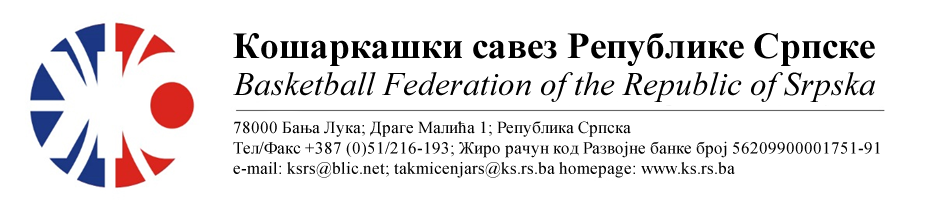 ПРВЕНСТВО РЕПУБЛИКЕ СРПСКЕ ЗА МЛАЂЕ КАТЕГОРИЈЕ
СЕЗОНА 2022/2023ПИОНИРКЕ-ФИНАЛНИ ТУРНИРНАПОМЕНА: Службена лица су обавезна одмах, а најкасније у року 24 часа потврдити делегирање.Делегати образац бр.3 достављајудо 15:00 следећег дана након одигране утакмице на е-маил :komesar@ks.rs.ba .Трошкове превоза службених лица обрачунавати по цијени горива 0.54 КМЗа Комесара турнира одређује се Рачић Милан. Комесар турнира се обавезује да уради завршни билтен и достави Комесару такмичења, а комплетну документацију са турнира прослиједи у Канцеларију КСРС.1.ОКК ЧЕЛИНАЦ-ФЕНИКСКК РУКИМјестоДворанаТерминДелегат: Рачић МиланДелегат: Рачић Милан1. Ковачевић Срђан2. Симић ВиолетаБања ЛукаСД Обилићево07.05.202310:002.ЖКК ЛЕОТАР 03KK WBS BASKETBALLМјестоДворанаТерминДелегат: Рачић Милан Делегат: Рачић Милан 1. Срдић Милош2. Вранац СамојкоБања ЛукаСД Обилићево07.05.202312:003.ПОРАЖЕНИ 1ПОРАЖЕНИ 2МјестоДворанаТерминДелегат: Рачић Милан Делегат: Рачић Милан 1. Ковачевић Срђан2. Симић ВиолетаБања ЛукаСД Обилићево07.05.202316:004.ПОБЈЕДНИК 1ПОБЈЕДНИК 2МјестоДворанаТерминДелегат: Рачић Милан Делегат: Рачић Милан 1. Срдић Милош2. Вранац СамојкоБања ЛукаСД Обилићево07.05.202318:00Бијељина,03.05.2023.КОМЕСАР ТАКМИЧЕЊАМиодраг Ивановић ср.